POKUSY VE TŘÍDĚ SLUNÍČKO21.3. jsme si ve třídě Sluníčko vyzkoušeli spoustu pokusů. V rámci projektu Bádám, bádáš, bádáme jsme se také zapojili do objevování. Vyzkoušeli jsme si třeba magnetickou sílu, míchání barev, vlastnosti papíru. Zkoušeli jsme také rozdíly mezi předměty a dobou, za kterou dopadnou na zem. Na vodní hladině jsme pozorovali otvírání papírových květin a zkoumali jsme, které předměty se na hladině udrží a které se potopí na dno nádoby. 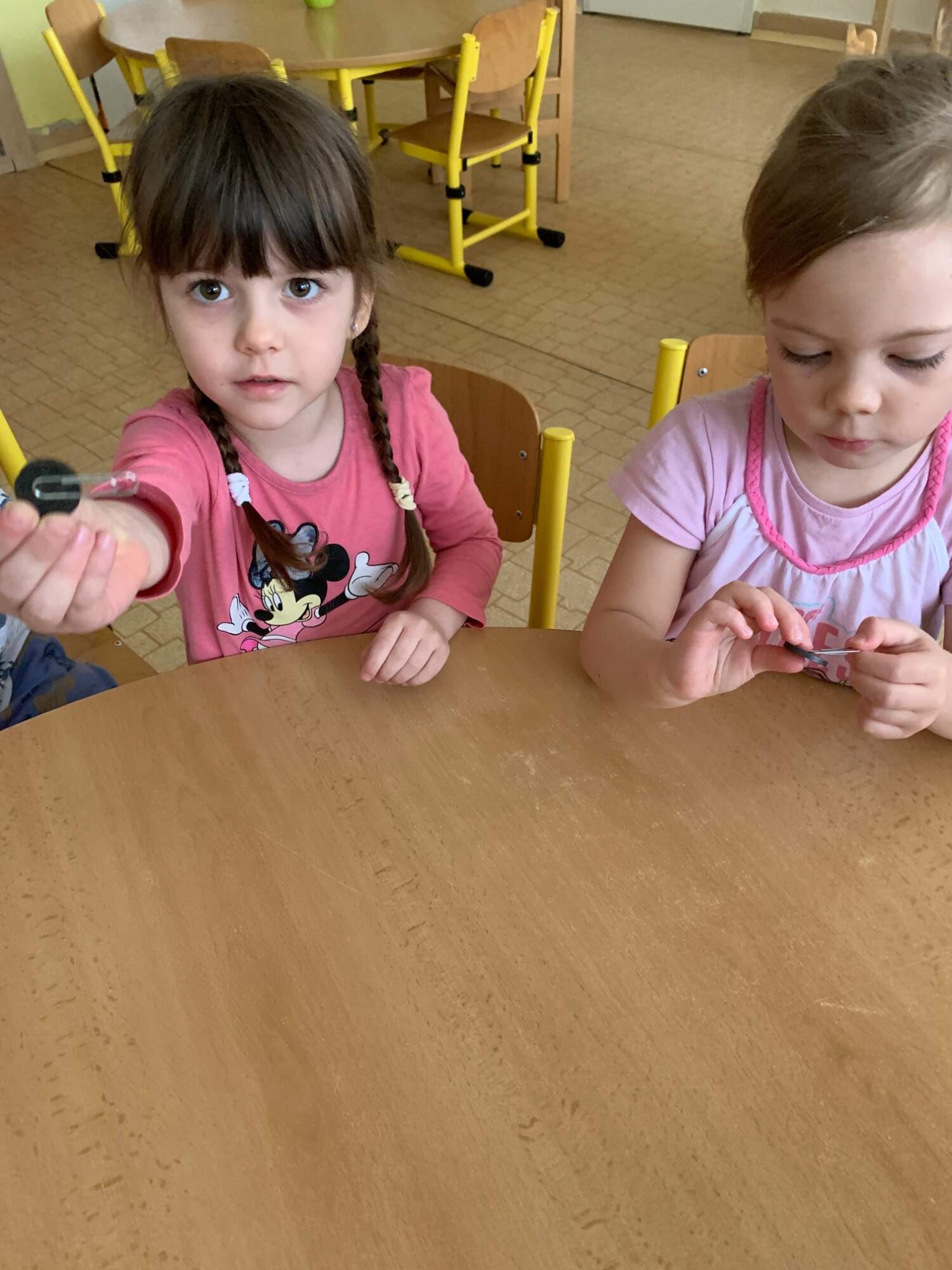 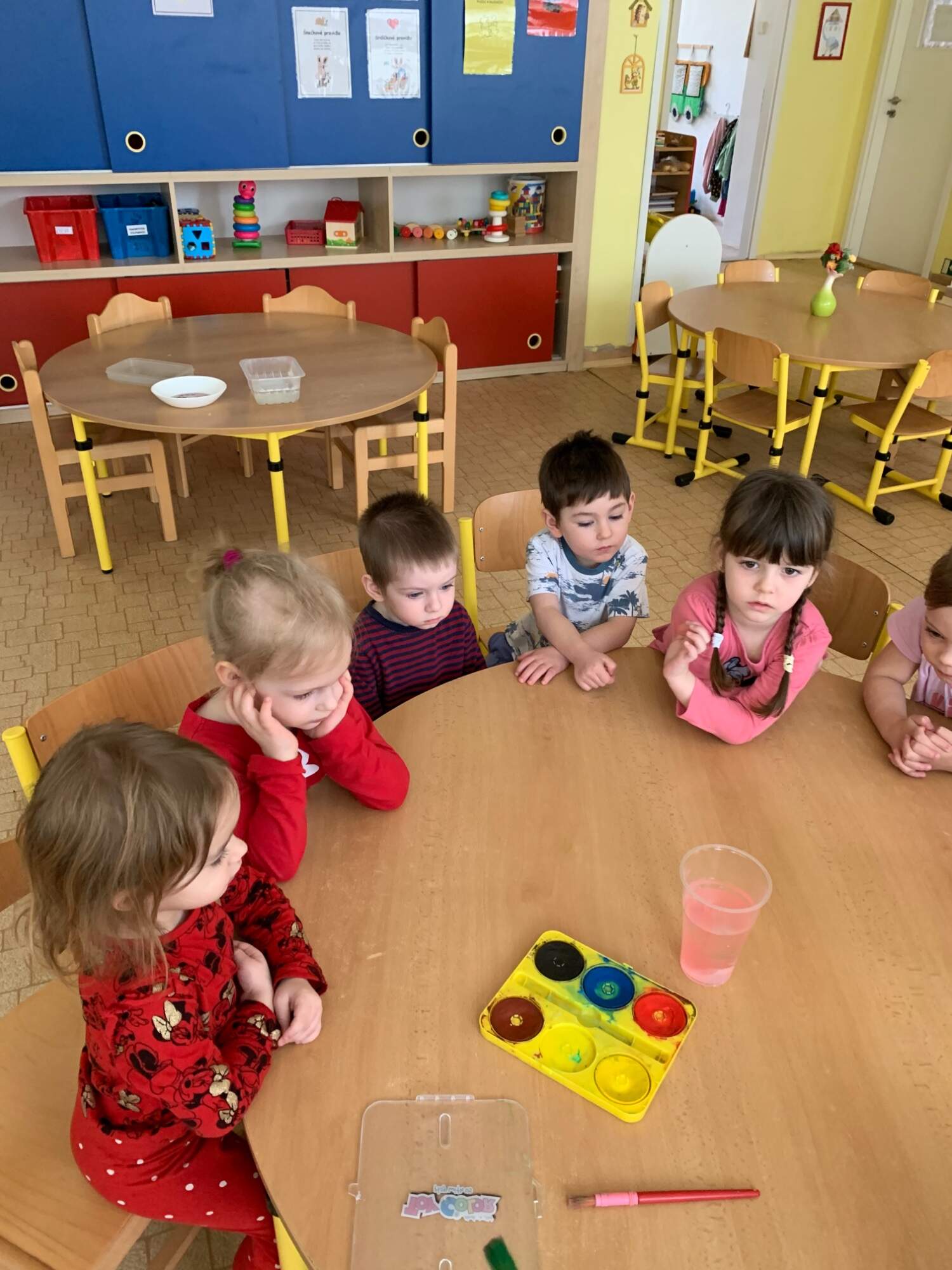 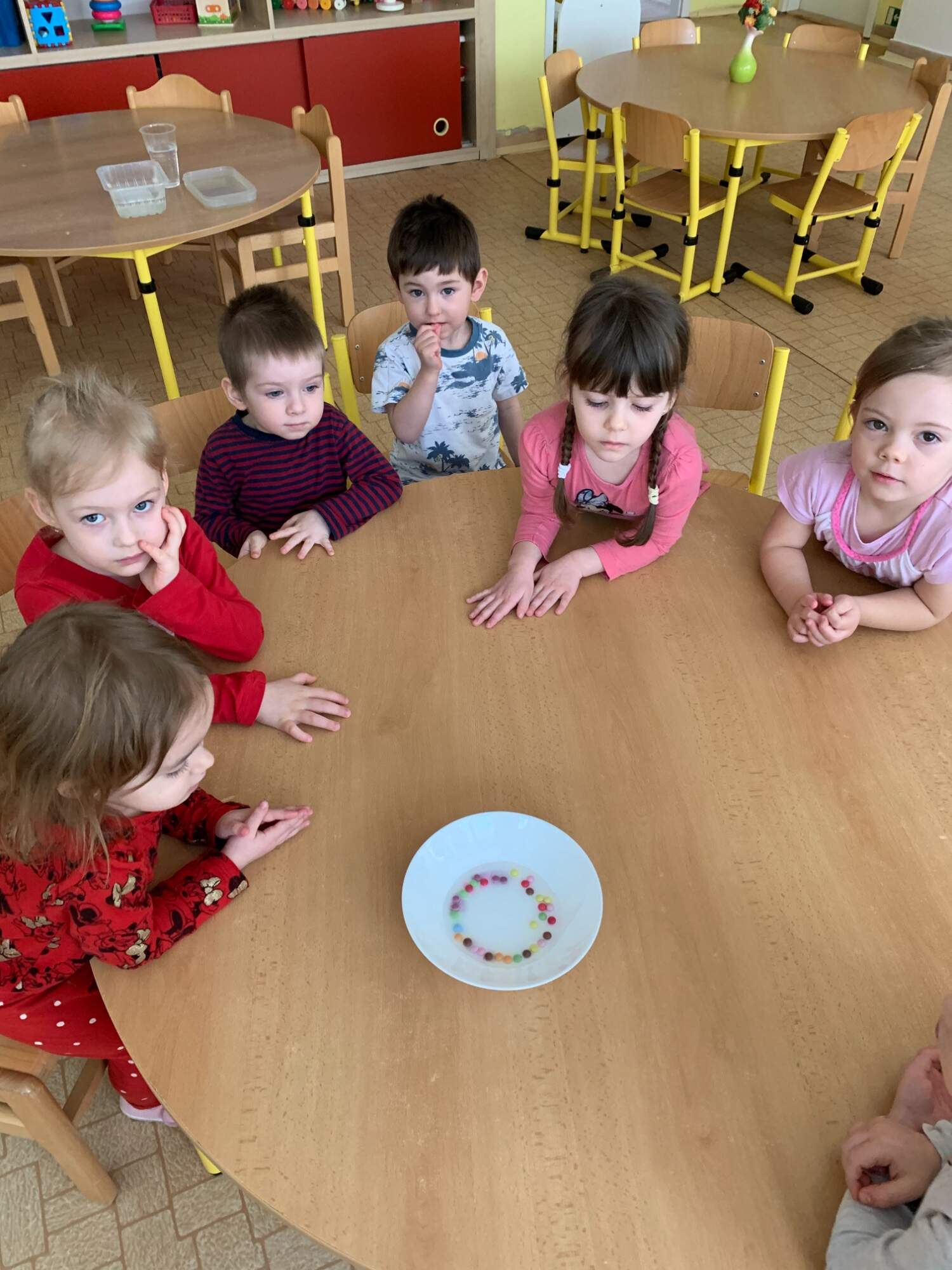 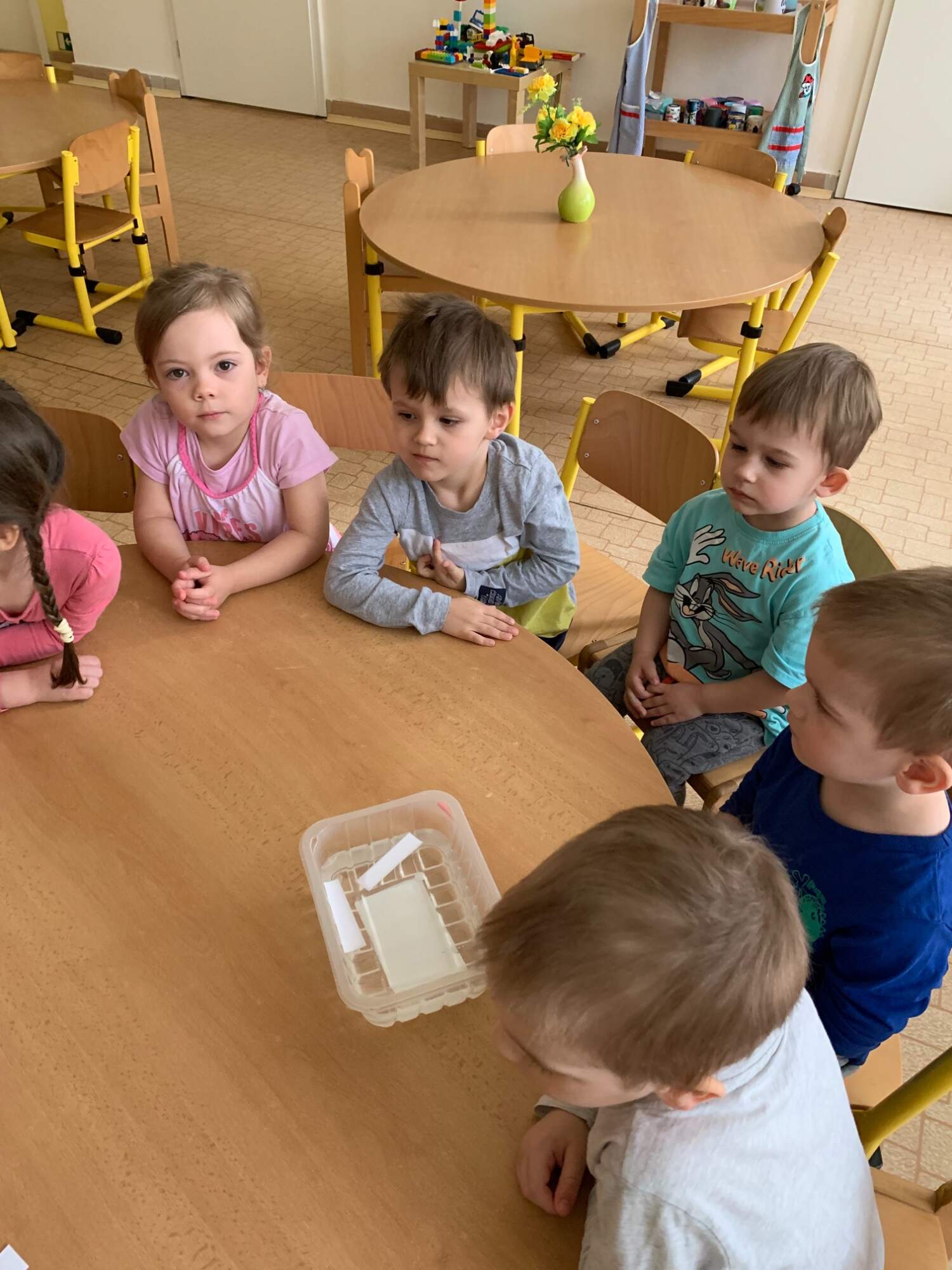 